							ПРОЄКТ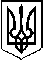 У К Р А Ї Н АП Е Р Е Г І Н С Ь К А   С Е Л И Щ Н А    Р А Д АВосьме демократичне скликанняДвадцять ______ сесіяР І Ш Е Н Н Явід  _____.2023 № _____/2023смт. Перегінське  Про  проведення інвентаризації земельних ділянок комунальної власності несільськогосподарського призначенняЗ метою встановлення місця розташування земельних ділянок комунальної власності, їх меж, розмірів, правового статусу, відповідно до ст. 186 Земельного кодексу України, ст. 29, 35, 57 Закону України «Про Землеустрій», постанови КМ України від 05.06.2019 р. № 476 «Про затвердження Порядку проведення інвентаризації земель та визнання такими, що втратили чинність, деяких постанов Кабінету Міністрів України», керуючись ст. 122 Земельного кодексу України, ст. 26 Закону України «Про місцеве самоврядування в України, враховуючи пропозиції комісії містобудування, будівництва, земельних відносин, екології та охорони навколишнього середовища, селищна рада          ВИРІШИЛА:6.Провести інвентаризацію земельної ділянки  орієнтованою площею 0,0651га  для будівництва та обслуговування будівель закладів охорони здоров'я та соціальної допомоги ( код згідно КВЦПЗУ - 03.03) в с. Закерничне по вул. Шевченка.7.Розроблену у встановленому законом порядку документацію із  землеустрою подати на затвердження Перегінській селищній раді.8.Контроль за виконанням даного рішення покласти на комісію містобудування, будівництва, земельних відносин, екології та охорони навколишнього середовища (І. Пайш).Селищний голова 						                            Ірина ЛЮКЛЯН